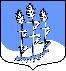 СОВЕТ ДЕПУТАТОВ                             муниципального образования Гостицкое сельское поселение Сланцевского муниципального района Ленинградской области(третьего созыва)РЕШЕНИЕ25.05.2016                                                                                                    № 120О рассмотрении протеста Сланцевской городской прокуратуры  на решение совета депутатов Гостицкого сельского поселения от 03.02.2011. № 98 «Об  утверждении Положения  об   администрации муниципального образования Гостицкое сельское поселение Сланцевского муниципального  района Ленинградской области»Рассмотрев протест Сланцевской городской прокуратуры от 31.03.2016 № 7-90-16  на решение совета депутатов Гостицкого сельского поселения от 03.02.2011. № 98 «Об  утверждении Положения  об   администрации муниципального образования Гостицкое сельское поселение Сланцевского муниципального  района Ленинградской области». совет депутатов  муниципального образования Гостицкое сельское поселение Сланцевского муниципального района Ленинградской области РЕШИЛ:        1. Признать протест Сланцевской городской прокуратуры от 31.03.2016 № 7-90-16 на решение совета депутатов Гостицкого сельского поселения от 03.02.2011. № 98 «Об  утверждении Положения  об   администрации муниципального образования Гостицкое сельское поселение Сланцевского муниципального  района Ленинградской области» обоснованным.Глава муниципального образования:                                              В.Н. Камышев